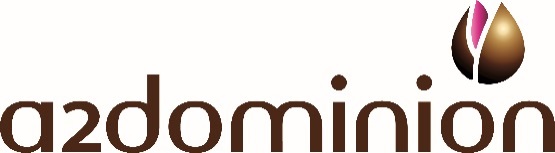 Accommodation for your Placement at East Surrey Hospital,Canada Court, Redhill, Surrey RH1 5GNWelcome to A2 Dominion South who manage the accommodation at the East Surrey Hospital site.NB due to the number of students from other universities requiring accommodation, we cannot guarantee single sex accommodation or being able to stay with your friends Accommodation The accommodation at this site is 7 years old and consists of flats with 3 or 4 bedrooms. You are 3 minutes walk from the back of the hospital. You will be staying in non ensuite accommodation sharing with 3 to 4 other students There is a communal kitchen, bathroom and lounge in each flat however there are no TVs provided. Ironing boards, cooking utensils etc are all provided. Communal areas are cleaned weekly. The individual rooms are not cleaned while you are on placement so you may want to bring a duvet, extra towels and bed linen for a small double bed. There is a launderette on site which is open 24 hours a day for your convenience.Internet There is Wifi on site but you will need to access it by internet code which will be attached to your paperwork when you collect your key.Parking If you arrive at the weekend you can park in the Redhill football car park which is just on the left before you go under the 3 Arch railway bridge. Please put a note to say you are a medical student and are parking temporarily for that day. When you meet the Undergraduate Administrator (Claire Parsonage) on your first day, you will be issued with a permit to enable you to access the onsite staff car parks.There is a regular bus service from the Main Entrance of the hospital to Redhill and Gatwick/Crawley.Collecting your key – weekends and after the office is closedYou can collect your key from the Accommodation Office between 9am and 2pm Monday to Friday. If you arrive after 2pm or at weekends your keys will be left with the site co-ordinator in the main hospital. The ‘Ops Centre’ is open 24 hours and is on the ground floor between the Main Entrance and the East Entrance. You will need to dial ‘0’ from an internal phone and ask the Operator to bleep the site co-ordinator, who will meet you at the ‘Ops Centre’ and give you your key. A2Dominion South  Accommodation OfficeRedhill01737 778730  redhill.offic@a2dominion.co.uk  Office hours 9am to 2pm Monday to Friday  